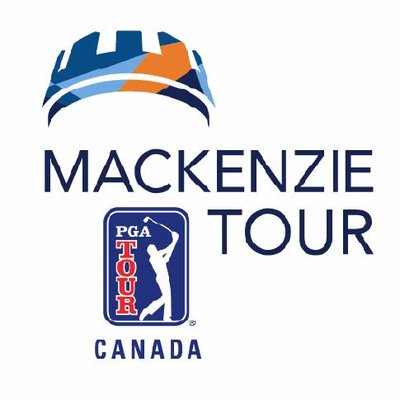 2019 Facts and Figures(Through Osprey Valley Open)Low 928 (8-under), Ian Holt, front nine, third round, GolfBC Championship28 (7-under), Greyson Sigg, back nine, fourth round, GolfBC Championship28 (7-under), Travis Trace, back nine, first round, Lethbridge Paradise Canyon Open28 (7-under), Will Gordon, back nine, first round, Lethbridge Paradise Canyon Open28 (7-under), Nathan Jeansonne, back nine, first round, Windsor Championship29 (7-under), Yannik Paul, front nine, second round, GolfBC Championship29 (7-under), Ashton Van Horne, back nine, first round, Osprey Valley Open29 (6-under), Travis Trace, back nine, third round, Bayview Place DCBank Open29 (6-under), Derek Bayley, back nine, first round, Lethbridge Paradise Canyon Open29 (6-under), Bryson Nimmer, back nine, third round, Windsor ChampionshipLow 1859 (12-under), Greyson Sigg, fourth round, GolfBC Championship60 (11-under), Will Gordon, first round, Lethbridge Paradise Canyon Open61 (10-under), Bryson Nimmer, third round, Windsor ChampionshipLow First 1860 (11-under), Will Gordon, Lethbridge Paradise Canyon Open62 (9-under), Zane Thomas, Lethbridge Paradise Canyon Open62 (9-under), Nathan Jeansonne, Windsor ChampionshipLow First 36128 (14-under), Travis Trace, (63-65), Lethbridge Paradise Canyon Open129 (13-under), Eric McCardle, (64-65), Windsor Championship129 (11-under), Doc Redman, (64-65), Bayview Place DCBank Open129 (11-under), Zach Cabra, (66-63), Bayview Place DCBank Open130 (14-under), Paul Barjon, (64-66), Osprey Valley Open130 (14-under), JD Fernandez, (65-65), Osprey Valley Open130 (12-under), Justin Doeden, (68-62), Lethbridge Paradise Canyon Open130 (12-under), Anthony Maccaglia, (64-66), Windsor Championship130 (12-under), Jonathan Garrick, (65-65), Windsor Championship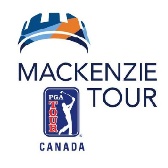 Facts and Figures (Continued)Low 36 (Any Rounds)127 (13-under), Paul Barjon, (64-63), second round, third round, Bayview Place DCBank Open127 (13-under), Travis Trace, (65-62), second round, third round, Bayview Place DCBank Open128 (14-under), Travis Trace, (63-65), first round, second round, Lethbridge Paradise Canyon Open128 (14-under), Bryson Nimmer, (67-61), second round, third round, Windsor Championship128 (12-under), Paul Barjon, (63-65), third round, fourth round, Bayview Place DCBank129 (13-under), Ian Holt, (67-62), second round, third round, GolfBC Championship129 (13-under), Greyson Sigg, (70-59), third round, fourth round, GolfBC Championship129 (13-under), Eric McCardle, (64-65), first round, second round, Windsor Championship129 (11-under), Doc Redman, (64-65), first round, second round, Bayview Place DCBank Open129 (11-under), Zach Cabra, (66-63), first round, second round, Bayview Place DCBank OpenLow First 54 194 (16-under), Doc Redman, (64-65-65), Bayview Place DCBank Open196 (17-under), Alex Chiarella, (64-67-65), Lethbridge Paradise Canyon Open196 (20-under), Paul Barjon, (64-66-66), Osprey Valley Open196 (17-under), Jonathan Garrick, (65-65-66), Windsor Championship196 (14-under), Paul Barjon, (69-64-63), Bayview Place DCBank Open197 (16-under), Bryson Nimmer, (69-67-61), Windsor Championship197 (13-under), Zach Cabra, (66-63-68), Bayview Place DCBank Open197 (13-under), Travis Trace, (70-65-62), Bayview Place DCBank OpenLow 54 (Any Rounds) 192 (18-under), Paul Barjon, (64-63-65), second round, third round, fourth round, Bayview Place DCBank Open194 (16-under), Doc Redman, (64-65-65), first round, second round, third round, Bayview Place DCBank Open196 (20-under), Paul Barjon, (64-66-66) first round, second round, third round, Osprey Valley Open196 (17-under), Greyson Sigg, (67-70-59), second round, third round, fourth round, GolfBC Championship196 (17-under), Alex Chiarella, (64-67-65), first round, second round, third round, Lethbridge Paradise Canyon Open196 (17-under), Ryan Ruffels, (63-67-66), second round, third round, fourth round, Windsor Championship196 (17-under), Dawson Armstrong, (63-67-66), second round, third round, fourth round, Windsor Championship196 (17-under), Jonathan Garrick, (65-65-66), first round, second round, third round, Windsor ChampionshipLow 72261 (19-under), Paul Barjon, (69-64-63-65), Bayview Place DCBank OpenHigh 72 (Winning Score)267 (21-under), Jake Knapp, (65-68-70-64), Canada Life OpenLargest Winning Margin3 strokes, Paul Barjon, Osprey Valley OpenFacts and Figures (Continued)Low Start by a Winner 64 (8-under), Paul Barjon, Osprey Valley Open 64 (7-under), Jake Knapp, GolfBC Championship64 (7-under), Alex Chiarella, Lethbridge Paradise Canyon OpenHigh Start by a Winner69 (1-under), Paul Barjon, Bayview Place DCBank OpenLow Finish by a Winner63 (8-under), Jake Knapp, GolfBC ChampionshipHigh Finish by a Winner68 (3-under), Alex Chiarella, Lethbridge Paradise Canyon OpenLargest 18-Hole Lead (no ties)2 strokes, Brian Carlson, Canada Life Open2 strokes, Will Gordon, Lethbridge Paradise Canyon OpenLargest 36-Hole Lead (No Ties)2 strokes, James Allenby, Canada Life Open2 strokes, Travis Trace, Lethbridge Paradise Canyon OpenLargest 54-Hole Lead (No Ties)3 strokes, James Allenby, Canada Life OpenLow 36-Hole Cut3-under, Windsor Championship3-under, Osprey Valley OpenHigh 36-Hole CutEven, Freedom, Bayview Place DCBank OpenFewest to Make 36-Hole Cut60, Lethbridge Paradise Canyon OpenMost to Make 36-Hole Cut72, Bayview Place DCBank OpenMost Tied for Lead, 18 Holes2, Taylor Pendrith, Ashton Van Horne, Osprey Valley OpenMost Tied for Lead, 36 Holes2, Zach Cabra, Doc Redman, Bayview Place DCBank Open2, Jonathan Garrick, Jake Knapp, GolfBC Championship2, Paul Barjon, JD Fernandez, Osprey Valley OpenMost Tied for Lead, 54 HolesN/AFacts and Figures (Continued)Holes-In-One Gerardo Ruiz, No. 17, third round, Canada Life OpenCarr Vernon, No. 14, third round, Bayview Place DCBank OpenBennett Wisner, No. 8, second round, GolfBC ChampionshipIan Holt, No. 8, third round, GolfBC ChampionshipBilly Walthouse, No. 3, fourth round, GolfBC ChampionshipDarek Gillespie, No. 14, second round, Lethbridge Paradise Canyon OpenTyler Salsbury, No. 12, second round, Lethbridge Paradise Canyon OpenMitchell Sutton, No. 16, second round, Windsor ChampionshipDouble EaglesNoneThree Eagles in One RoundPatrick Fishbutn (No, 18, No. 1, No, 8), first round, Osprey Valley OpenTwo Eagles in One RoundVan Thomas (No. 18, No. 1), second round, Canada Life OpenJake Knapp (No. 6, No. 9), second round, GolfBC ChampionshipIan Holt (No. 8, No. 9), third round, GolfBC ChampionshipKyler Dunkle (No. 6, No. 9), third round, GolfBC ChampionshipTravis Trace (No. 6, No. 12), fourth round, GolfBC ChampionshipMark Anguiano (No. 11, No. 13), second round, Lethbridge Paradise Canyon OpenSean Walsh (No. 13, No. 18), second round, Lethbridge Paradise Canyon OpenAndrew Yun (No. 4, No. 8), third round, Lethbridge Paradise Canyon OpenJake Johnson (No. 8, No. 13), fourth round, Lethbridge Paradise Canyon OpenPatrick Martin (No. 13, No. 18), fourth round, Lethbridge Paradise Canyon OpenColin Monagle (No. 3, No. 13), first round, Windsor ChampionshipSean Walsh (No. 7, No. 13), first round, Windsor ChampionshipEric McCardle (No. 3, No. 13), first round, Windsor ChampionshipDavid Wicks (No. 3, No. 7), first round, Windsor ChampionshipAlbert Pistorius (No. 7, No. 13), second round, Windsor ChampionshipEric McCardle (No. 13, No. 3), second round, Windsor ChampionshipJared Bettcher (No. 3, No. 7), second round, Windsor ChampionshipCarter Jenkins (No. 3, No. 15), third round, Windsor ChampionshipCharles Wang (No. 3, No. 7), third round, Windsor ChampionshipAshton Van Horne (No. 13, No. 18), first round, Osprey Valley OpenJoey Savoie (No. 8, No. 13), second round, Osprey Valley OpenPaul Barjon (No. 1, No. 8), third round, Osprey Valley OpenChristopher Petefish (No. 8, No. 18), fourth round, Osprey Valley OpenBack-to-Back EaglesVan Thomas (No. 18, No. 1), second round, Canada Life OpenIan Holt (No. 8, No. 9), third round, GolfBC ChampionshipPatrick Fishburn (No. 18, No, 1), first round, Osprey Valley OpenFacts and Figures (Continued)Four Eagles in One TournamentJake Knapp, No. 2 first round, Nos. 6 and 9 second round, No. 9 fourth round, GolfBC ChampionshipPeyton White, No. 14 first round, No. 6 second round, No. 6 third round, No. 12 fourth round, GolfBC ChampionshipCharles Wang, No. 3 first round, Nos. 3 and 7 third round, No. 13 fourth round, Windsor ChampionshipEric McCardle, Nos. 3 and 13 first round, Nos. 3 and 13 second round, Windsor ChampionshipPatrick Fishburn, Nos. 18, 1 and 8 first round, No. 8 second round, Osprey Valley OpenThree Eagles in One TournamentVan Thomas, Nos. 18-1 second round, No. 18 third round, Canada Life OpenStanton Schorr, No. 9 first round, No. 6 second round, No. 15 fourth round, GolfBC ChampionshipIan Holt, No. 9 second round, Nos. 8-9 third round, GolfBC ChampionshipWill Gordon, No. 16 first round, No. 8 second round, No. 13 third round, Lethbridge Paradise Canyon OpenDaniel Hudson, No. 13 first round, No. 18 third round, No. 13 fourth round, Lethbridge Paradise Canyon OpenJake Johnson, No. 13 second round, Nos. 8 and 13 fourth round, Lethbridge Paradise Canyon OpenPatrick Martin, No. 13 first round, Nos. 13 and 18 fourth round, Lethbridge Paradise Canyon OpenAndrew Yun, Nos. 4 and 8 third round, No. 13 fourth round, Lethbridge Paradise Canyon OpenNathan Jeansonne, No. 15 first round, No. 3 third round, No. 7 fourth round, Windsor ChampionshipSean Walsh, Nos. 7 and 13 first round, No. 13 fourth round, Windsor ChampionshipDavid Wicks, Nos. 3 and 7 first round, No. 3 third round, Windsor ChampionshipPaul Barjon, Nos. 1 and 8 third round, No. 8 fourth round, Osprey Valley OpenStephen Franken, No. 18 first round, No. 8 third round, No. 8 fourth round, Osprey Valley OpenJake Knapp, No. 1 first round, No. 8 third round, No. 18 fourth round, Osprey Valley OpenChristopher Petefish, No. 18 first round, Nos. 8 and 18 fourth round, Osprey Valley OpenJoey Savoie-a, No. 8 first round, Nos. 8 and 13 second round, Osprey Valley OpenJared Wolfe, No. 15 first round, No. 8 second round, No. 13 fourth round, Osprey Valley OpenBest Birdie Streak (One Round)6, Hunter Stewart, Nos. 4-9, fourth round, Lethbridge Paradise Canyon Open5, Peyton White, Nos. 10-14, first round, Canada Life Open5, Chris O'Neill, Nos. 4- 8, first round, Bayview Place DCBank Open5, Carr Vernon, Nos. 18-4, second round, GofBC Championship5, Paul Barjon, Nos. 14-18, third round, GofBC Championship5, Travis Trace, Nos. 9-13, first round, Lethbridge Paradise Canyon Open5, John VanDerLaan, Nos. 4-8, first round, Lethbridge Paradise Canyon Open5, Jared du Toit, Nos. 10-14, first round, Lethbridge Paradise Canyon Open5, Bennett Wisner, Nos. 7-11, second round, Lethbridge Paradise Canyon Open5, Jake Knapp, Nos. 5-9, third round, Lethbridge Paradise Canyon Open5, Bryson Nimmer, Nos. 15-1, fourth round, Lethbridge Paradise Canyon Open5, Jake Johnson, Nos. 17-3, second round, Windsor Championship5, Tain Lee, Nos. 1-5, fourth round, Windsor Championship5, Sean Walsh, Nos. 5-9, second round, Osprey Valley OpenFacts and Figures (Continued)Best Birdie Streak (Overall)6, Paul Barjon, Nos. 14-18, third round, Nos. 1, fourth round, GolfBC Championship6, Hunter Stewart, Nos. 4-9, fourth round, Lethbridge Paradise Canyon Open5, Peyton White, Nos. 10-14, first round, Canada Life Open5, Chris O'Neill, Nos. 4- 8, first round, Bayview Place DCBank Open5, Carr Vernon, Nos. 18-4, second round, GofBC Championship5, Paul Barjon, Nos. 14-18, third round, GofBC Championship5, Travis Trace, Nos. 9-13, first round, Lethbridge Paradise Canyon Open5, John VanDerLaan, Nos. 4-8, first round, Lethbridge Paradise Canyon Open5, Jared du Toit, Nos. 10-14, first round, Lethbridge Paradise Canyon Open5, Bennett Wisner, Nos. 7-11, second round, Lethbridge Paradise Canyon Open5, Jake Knapp, Nos. 5-9, third round, Lethbridge Paradise Canyon Open5, Bryson Nimmer, Nos. 15-1, fourth round, Lethbridge Paradise Canyon Open5, Jake Johnson, Nos. 17-3, second round, Windsor Championship5, Tain Lee, Nos. 1-5, fourth round, Windsor Championship5, Sean Walsh, Nos. 5-9, second round, Osprey Valley OpenBest Birdie-Eagle Streak6-under, Ashton Van Horne, (B-B-B-E-B), Nos. 15-1, first round, Osprey Valley Open5-under, Jimmy Jones, (B-E-B-B), Nos. 6-9, second round, Bayview Place DCBank Open5-under, Travis Trace, (E-B-B-B), Nos. 13-16, third round, Bayview Place DCBank Open5-under, Jake Knapp, (B-B-E-B), Nos. 13-16, first round, GolfBC Championship5-under, Stephen Franken, (B-E-B-B), Nos. 7-10, second round, Lethbridge Paradise Canyon Open5-under, Alex Chiarella, (B-B-E-B), Nos. 1-4, second round, Windsor Championship5-under, Dawson Armstrong, (B-B-E-B), Nos. 1-4, second round, Windsor Championship5-under, Christopher Petefish, (B-B-B-E), Nos. 15-18, first round, Osprey Valley OpenBest Birdie-Eagle Streak (Overall)6-under, Ashton Van Horne, (B-B-B-E-B), Nos. 15-1, first round, Osprey Valley Open5-under, Jimmy Jones, (B-E-B-B, Nos. 6-9, second round), Bayview Place DCBank Open5-under, Travis Trace, (E-B-B-B, Nos. 13-16, third round), Bayview Place DCBank Open5-under, Jake Knapp, (B-B-E-B), Nos. 13-16, first round, GolfBC Championship5-under, Stephen Franken, (B-E-B-B), Nos. 7-10, second round, Lethbridge Paradise Canyon Open5-under, Alex Chiarella, (B-B-E-B), Nos. 1-4, second round, Windsor Championship5-under, Dawson Armstrong, (B-B-E-B), Nos. 1-4, second round, Windsor Championship5-under, Christopher Petefish, (B-B-B-E), Nos. 15-18, first round, Osprey Valley Open5-under, Carter Jenkins, (B-B-E-B), Nos. 16-18 second round, No. 1 third round, Osprey Valley OpenBest Come-From-Behind on Last Day to Win5 strokes, Jake Knapp, Canada Life OpenMost Consecutive Under-Par Rounds (Season) 24, Paul Barjon (first round Canada Life Open to fourth round Windsor Championship)16, Lorens Chan (third round Bayview Place DC Open to fourth round Windsor Championship)13, Grady Brame (fourth round GolfBC Championship to fourth round Osprey Valley Open)12, Theo Humphrey (first round Lethbridge Paradise Canyon Open to fourth round Osprey Valley Open)11, Billy Walthouse (fourth round GolfBC Championship to fourth round Osprey Valley Open)11, Jake Johnson (fourth round GolfBC Championship to second round Osprey Valley Open)10, Eric McCardle (first round Lethbridge Paradise Canyon Open to second round Osprey Valley Open)10, Hayden Buckley (third round Lethbridge Paradise Canyon Open to fourth round Osprey Valley Open)Facts and Figures (Continued)10, Justin Doeden (first round Lethbridge Paradise Canyon Open to fourth round Osprey Valley Open)10, Taylor Pendrith (third round Lethbridge Paradise Canyon Open to fourth round Osprey Valley Open)10, Travis Trace (fourth round GolfBC Championship to fourth round Windsor Championship)Biggest Stroke Differential One Round to the Next (Better)14 strokes, Ryan Elmore, first round, second round, 79-65, Osprey Valley Open12 strokes, Brian Carlson, first round, second round, 78-66, GolfBC Championship11 strokes, Greyson Sigg, third round, fourth round, 70-59, GolfBC Championship11 strokes, Joseph Harrison, first round second round, 80-69, GolfBC ChampionshipBiggest Stroke Differential One Round to the Next (Worse)13 strokes, Carter Jenkins, second round, third round, 63-76, Osprey Valley Open13 strokes, Matt Marshall, second round, third round, 65-78, Osprey Valley Open12 strokes, Sam Fidone, third round, fourth round, 66-78, Bayview Place DCBank Open12 strokes, Jamie Sadlowski, second round, third round, 65-77, Lethbridge Paradise Canyon Open12 strokes, Hayden Wood, first round, second round, 64-76, Lethbridge Paradise Canyon Open Multiple WinnersJake Knapp, Canada Life Open, GolfBC ChampionshipPaul Barjon, Bayview Place DCBank Open, Osprey Valley OpenWire-to-Wire Winners (No Ties)NoneMost Eagles (Season)10, Paul Barjon10, Jake Knapp9, Peyton White8, Stephen Franken7, Patrick Fishburn6, Mark Anguiano6, Hayden Buckley6, Will Gordon6, Ian Holt6, Jake Johnson6, Eric McCardleMost Eagles (Tournament)4, Jake Knapp, GolfBC Championship4, Peyton White, GolfBC Championship4, Eric McCardle, Windsor Championship4, Charles Wang, Windsor ChampionshipFacts and Figures (Continued)Most Birdies (Season)122, Paul Barjon 112, Lorens Chan 111, Hayden Buckley108, Yannik Paul107, Patrick Fishburn 107, Greyson Sigg106, Taylor Pendrith100, Tain Lee97, Peyton White96, Dawson ArmstrongMost Birdies (Tournament)28, Peyton White, Windsor Championship28, Hayden Buckley, Osprey Valley Open28, Tain Lee, Osprey Valley Open27, Justin Doeden, Lethbridge Paradise Canyon Open26, Greyson Sigg, GolfBC Championship26, Matt Gilchrest, Windsor Championship26, Anthony Maccaglia, Windsor Championship26, Brent Grant, Osprey Valley OpenMost Top-10s5, Paul Barjon4, Hayden Buckley4, Lorens Chan3, Dawson Armstrong3, Jake Knapp